BELJAKOVINEDanes bomo nadaljevali z beljakovinamiPripenjam povezavo na spletne učbenike:https://www.irokusplus.si/vsebine/irp-kem9/#81https://eucbeniki.sio.si/kemija9/1107/index.htmlhttp://www.kii3.ntf.uni-lj.si/e-kemija/file.php/1/output/Dusikovadruzina3/index.html(lahko se tudi preverite s pomočjo spletnih nalog, ki jih najdete na teh straneh)Če pa imate raje knjigo, potem vzemite v roko učbenik in preberite stran 102,103Rešite DZ, stran122,123ZAPIS V ZVEZKENadaljevanje od zadnjič…5. DELITEV BELJAKOVIN: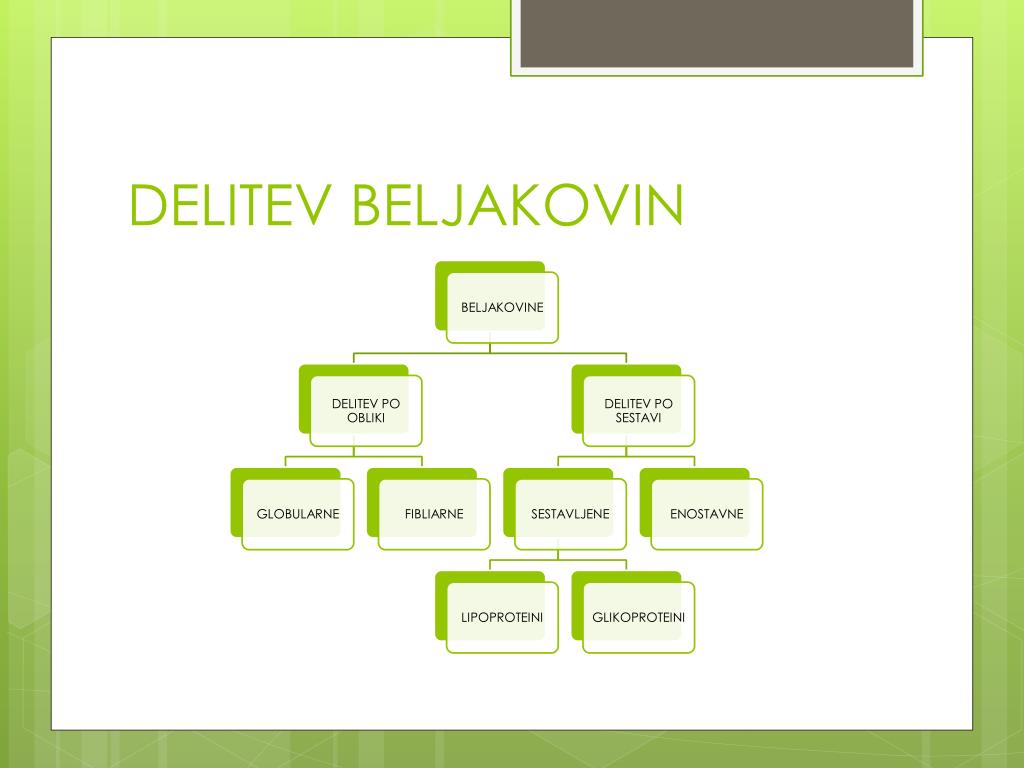 6. KOAGULACIJA BELJAKOVIN:Pri visokih temperaturah beljakovine zakrknejo ali KOAGULIRAJO. To je proces ko se beljakovina izloči iz raztopine. Koagulacijo beljakovin pa ne povzročamo samo s povišanjem temperature, temveč tudi:  Z alkoholom Z encimi Z organskimi spojinami       -      S kislinami in bazami      -       s solmi težkih kovin7. RAZŠIRJENOST IN POMEN BELJAKOVIN.         8.DOKAZ BELJAKOVIN: 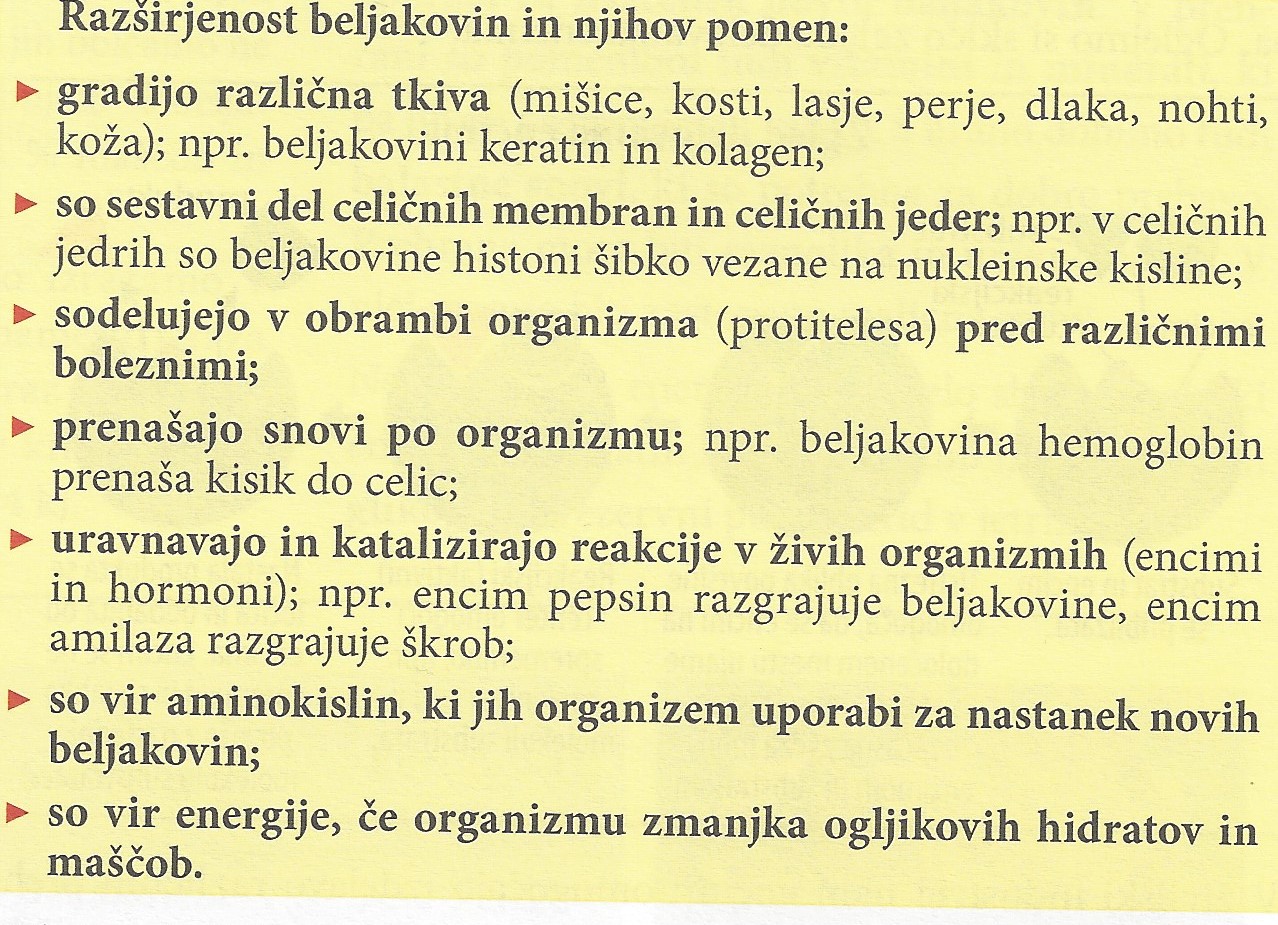 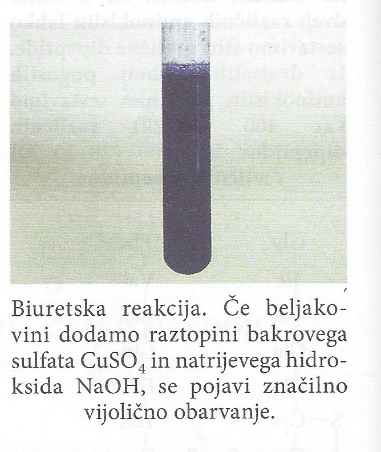 